INDICAÇÃO Nº 2049/2018Sugere ao Poder Executivo Municipal a roçagem e limpeza de área pública localizada no cruzamento da Rua Atibaia e Rua Bragança Paulista, no bairro São Joaquim. Excelentíssimo Senhor Prefeito Municipal, Nos termos do Art. 108 do Regimento Interno desta Casa de Leis, dirijo-me a Vossa Excelência para sugerir que, por intermédio do Setor competente, seja realizada a roçagem e limpeza de área pública localizada no cruzamento da Rua Atibaia e Rua Bragança Paulista, no bairro São Joaquim, neste município.  Justificativa: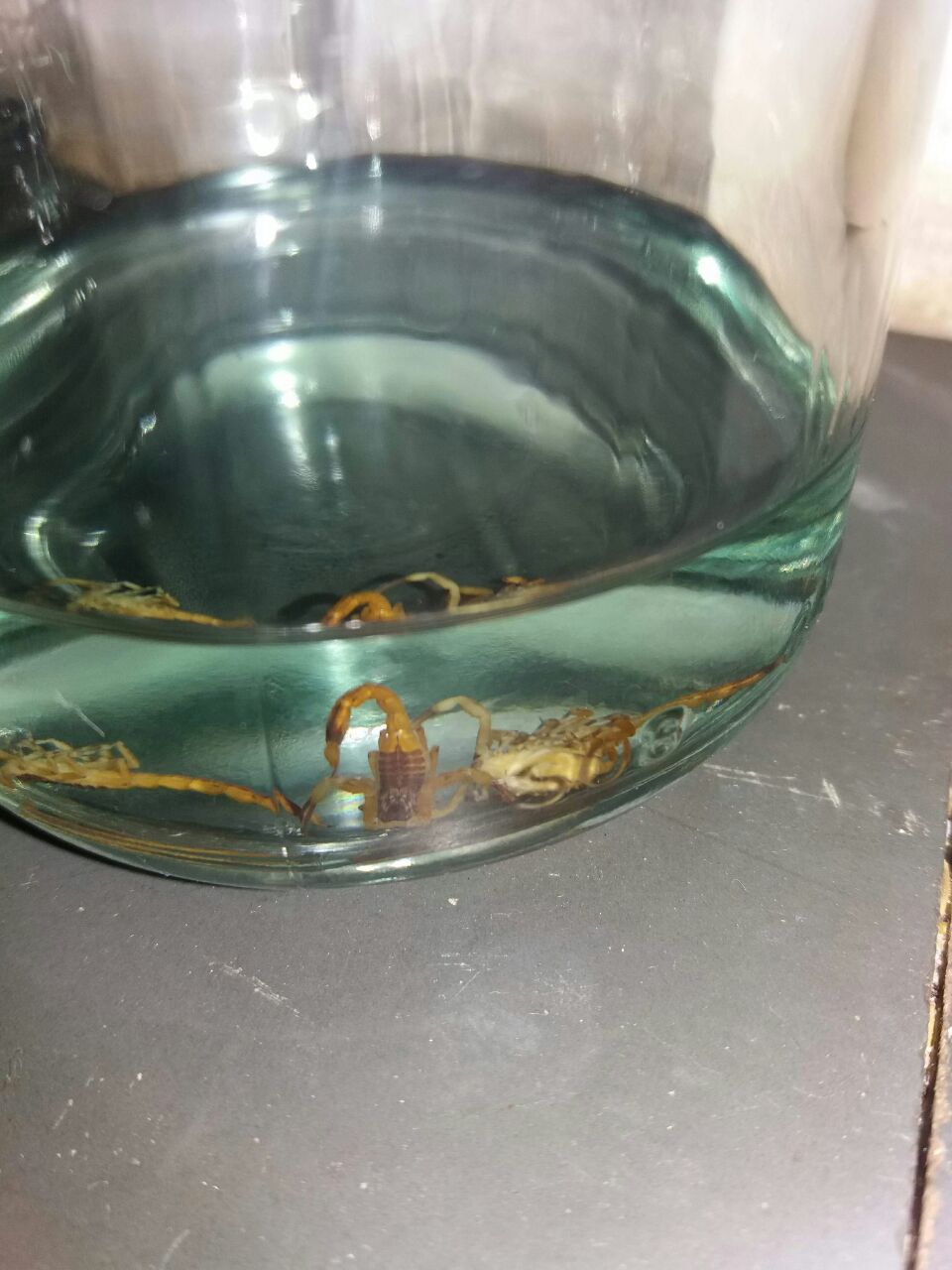 Conforme foto acima e reivindicação de munícipes do bairro São Joaquim, solicito a roçagem e limpeza no referido local, devido ao mato alto existente, o que vem ocasionando o aparecimento de bichos peçonhentos nas residências próximas ao local.Plenário “Dr. Tancredo Neves”, em 21 de fevereiro de 2.018.JESUS VENDEDOR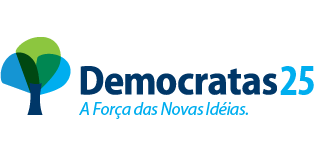 -Vereador / Vice Presidente-